Независимая оценка пожарного риска: перспективы и преимущества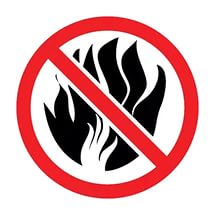 Для снятия избыточных административных барьеров с представителей бизнес-сообщества федеральным законом Российской Федерации от 22 июля 2008 года № 123-ФЗ «Технический регламент о требованиях пожарной безопасности» введена независимая оценка пожарного риска – аудит безопасности.
В соответствии с действующим законодательством, пожарная безопасность объекта защиты считается обеспеченной при выполнении одного из следующих условий:
1. В полном объеме выполнены требования пожарной безопасности, установленные техническими регламентами, принятыми в соответствии с Федеральным законом «О техническом регулировании», и пожарный риск не превышает допустимых значений, установленных Федеральным законом «Технический регламент о требованиях пожарной безопасности»
2. В полном объеме выполнены требования пожарной безопасности, установленные техническими регламентами, принятыми в соответствии с Федеральным законом «О техническом регулировании», и нормативными документами по пожарной безопасности.
Собственникам объектов защиты предлагается право выбора способов соответствия объектов защиты требований пожарной безопасности. Первый способ – традиционный. Он заключается в осуществлении государственным пожарным надзором проверки объекта, выявлении технических нарушений требований пожарной безопасности, применении соответствующих санкций, выдачи предписаний.
Второй способ подтверждения соответствия – независимая оценка пожарного риска или аудит пожарной безопасности. Эта процедура выполняется аккредитованной в МЧС России организацией по оценке соответствия объекта защиты требованиям пожарной безопасности.
Оценка пожарного риска – это проведение соответствующих расчетов по специально утвержденным методикам, с помощью которых можно определить, соответствует или не соответствует риск тем значениям, которые установлены Техническим регламентом.
Оценку пожарного риска проводят на основе расчёта воздействия на людей поражающих факторов пожара и принятых мер по снижению частоты их возникновения и последствий. Система пожарной безопасности объекта должна обеспечивать величину пожарного риска, не превышающую предельно допустимого значения.
Пожарный аудит – это независимая оценка пожарного риска, которая проводится на основании договора, заключаемого между собственником или иным законным владельцем объекта защиты и экспертной организацией, осуществляющей деятельность в области оценки пожарного риска. Величина индивидуального пожарного риска не должна превышать одной миллионной для зданий, сооружений и строений различных классов функциональной пожарной опасности (для производственных объектов — одной десятитысячной в год).
В случае установления соответствия объекта защиты требованиям пожарной безопасности, установленным федеральными законами о технических регламентах и нормативными документами по пожарной безопасности, путем независимой оценки пожарного риска, собственник получает Заключение о независимой оценке пожарного риска на срок не более 3 лет.
Расчеты пожарного риска проводятся по Методикам, утвержденным МЧС России на объекты защиты в соответствии с приказом МЧС России от 30 июня 2009 года № 382 «Об утверждении методики определения расчетных величин пожарного риска в зданиях, сооружениях и строениях различных классов функциональной пожарной опасности» и приказом МЧС России от 10 июля 2009 года № 404 «Об утверждении методики определения расчетных величин пожарного риска на производственных объектах».
Проведение независимой оценки риска дает собственнику следующие преимущества:
при проведении пожарного аудита не применяются штрафные санкции за нарушение требований пожарной безопасности, как при проверках органами ГПН;
объект, на котором проведен пожарный аудит, не включается в план проверок ГПН в течение трех лет;
при внеплановых проверках составляется только акт о том, что на объекте проведен аудит;
разрабатываются мероприятия, компенсирующие отступления (нарушения) от действующих норм, что позволяет минимизировать затраты на обеспечение пожарной безопасности объекта;
на основании плана устранения выявленных нарушений определяются приоритетные направления финансирования;
- снижаются страховые сборы при страховании объекта недвижимости от пожара и ответственности перед третьими лицами при пожаре.
На территории Орловской области зарегистрированы две экспертные организации, имеющие добровольную аккредитацию в области оценки соответствия объектов защиты (продукции) установленным требованиям пожарной безопасности путем независимой оценки пожарного риска (Некоммерческая организация Фонд Пожарной Безопасности «Орловский филиал», аккредитация от 11 ноября 2013 года № 660/В/0068; ООО «Аудит безопасности», аккредитация от 28 апреля 2014 года № 660/В/0590).Начальник ОНД по Новодеревеньковскому иКраснозоренскому районам                                                            П. Шурлов